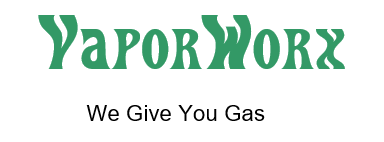 Owner, Vehicle Information, and Ordering SheetThank you for choosing VaporWorx! We know you have many choices for fuel delivery systems, so we do appreciate the trust that you have given us with your inquiry.The following information sheet and menu will be used to provide you with a fueling package that makes sense for your application. The items in the menu may, or may not, work for your application. It is suggested that an evaluation of where the various components will be mounted, especially the fuel pressure sensor for the FlowWorx and PressureWorx electronic fuel pump speed control systems.Some of these components may also be included in your tank purchase. Please verify what your tank has before ordering.Please fill out the following the best you can. The more complete the information is, the better the recommendation can be.Owner and Vehicle InformationNote: The information below will not be sold, spread around, or used in any other ways other than in the honest use of this transaction. Name of person purchasing the equipment:Shipping address:Telephone number:Email address:Paypal address:Vehicle Make:Model:Year:Engine type/sizeMaximum horsepower (FWHP or RWHP):Naturally Aspirated:Supercharged:			Maximum boost level (psi):Turbocharged:			Maximum boost level (psi):Estimated at-idle vacuum level (inHg):Fuel injector size (lb/hr):MAP sensor (PressureWorx system only.)P/N: Application (i.e. LS2 Corvette):BAR rating (i.e. 1bar, 2bar, 3bar):PCM/ECM type, i.e. GM 0411, GM E38, Mast, Holley Dominator, etc.Where will the vehicle battery be located? Trunk.   Engine compartment.  Approximate distance/wire length from the battery to the fuel module? Approximate distance/wire length from the battery to the PWM controller? 